1, Napiš, z čeho se skládá vnitřní energie těles.Jakou má značku a jednotku 1, Napiš, z čeho se skládá vnitřní energie těles.Jakou má značku a jednotku 2, Jak se projeví zvýšení vnitřní energie tělesa a naopak?3, Napiš rozdíly mezi teplem a teplotou.3, Napiš rozdíly mezi teplem a teplotou.4, Na čem závisí odevzdané či přijaté teplo? Napiš vzorec a popiš jednotlivé veličiny.5, Doplň tabulku:5, Doplň tabulku:6, Jaké rozeznáváme způsoby tepelné výměny (šíření tepla)? 7,Napiš nad nebo pod šipky názvy jednotlivých skupenství.  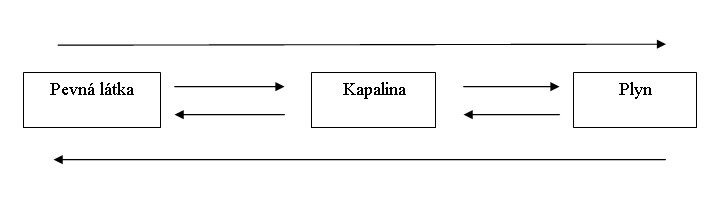 7,Napiš nad nebo pod šipky názvy jednotlivých skupenství.  7,Napiš nad nebo pod šipky názvy jednotlivých skupenství.  8.Co je to tepelný vodič? Uveď 2 příklady.9. Co je nejlepším izolantem?9. Co je nejlepším izolantem?